Brandende zakdoek OnderzoeksvraagHoe komt het dat het briefje niet verbrandt?Hypothese……………………………………………………………………………………………………………………………………………………..……………………………………………………………………………………………………………………………………………………..……………………………………………………………………………………………………………………………………………………..……………………………………………………………………………………………………………………………………………………..Materiaal-ethanol-water (50-50)-zakdoek of bankbiljet-metalen tang-lucifersVeiligheidsetikettenUitvoeringDompel de droge zakdoek in de alcohol-wateroplossing. Wring uit.Steek de bunsenbrander aan.Houd de zakdoek of bankbiljet met behulp van de tang in de vlam.Doof de vlam door met de tang te schudden van zodra de vlam vermindert.Opstelling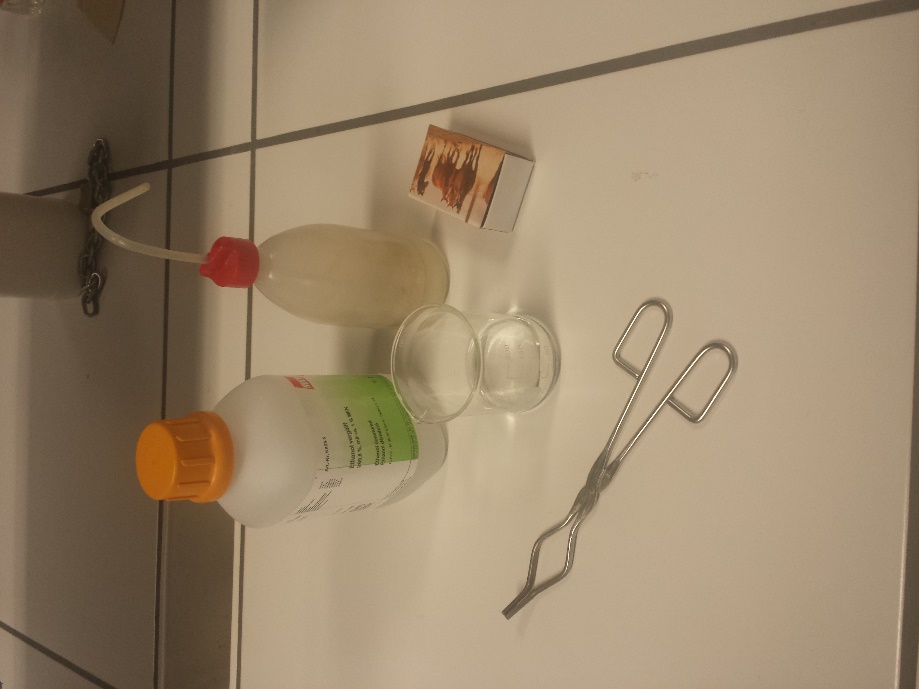 Waarneming……………………………………………………………………………………………………………………………………………………..……………………………………………………………………………………………………………………………………………………..……………………………………………………………………………………………………………………………………………………..……………………………………………………………………………………………………………………………………………………..Conclusie……………………………………………………………………………………………………………………………………………………..……………………………………………………………………………………………………………………………………………………..……………………………………………………………………………………………………………………………………………………..……………………………………………………………………………………………………………………………………………………..